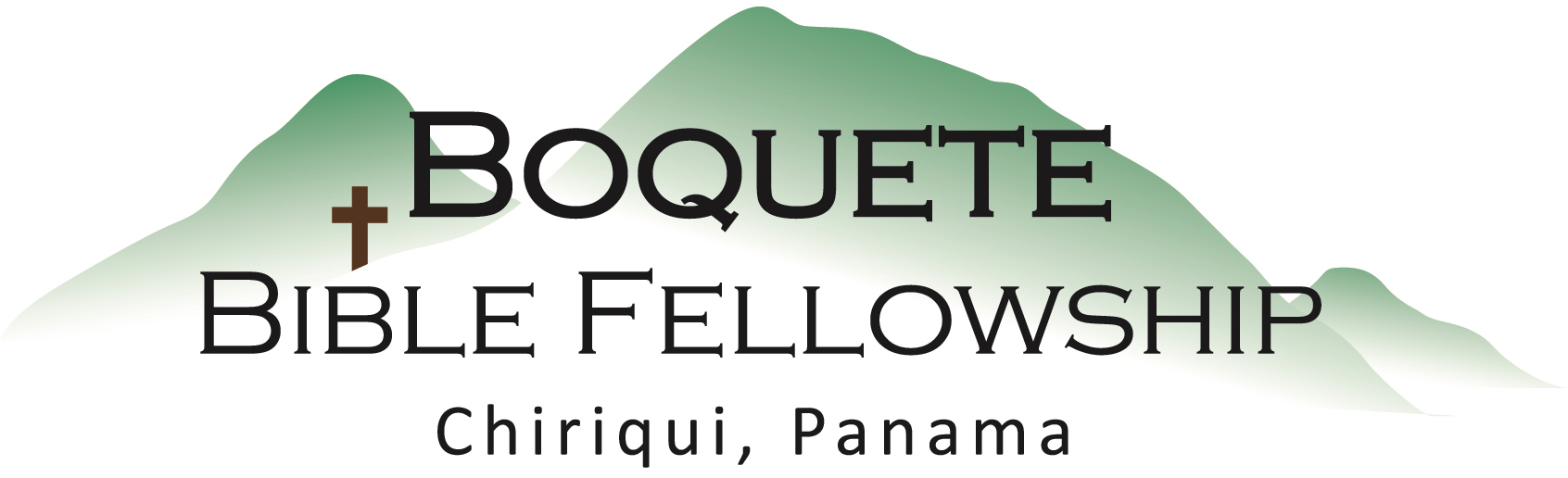 I have been crucified with Christ. It is no longer I who live, but Christ who lives in me. And the life I now live in the flesh I live by faith in the Son of God, who loved me and gave himself for me. 21 I do not nullify the grace of God, – Galatians 3:20-21a (ESV)“When your children ask their fathers in times to come, ‘What do these stones mean?’ 22 then you shall let your children know, ‘Israel passed over this Jordan on dry ground.’ – Joshua 4:21-22 (ESV)For I will not presume to speak of anything except what Christ has accomplished through me – Romans 15:18a (NIV)No unbelief made him waver concerning the promise of God, but he grew strong in his faith as he gave glory to God, – Romans 4:20 (ESV)for it is God who works in you, both to will and to work for his good pleasure. – Philippians 2:13 (ESV)But by the grace of God I am what I am, and his grace toward me was not in vain. On the contrary, I worked harder than any of them, though it was not I, but the grace of God that is with me. – 1 Corinthians 15:10 (ESV)Sermon Notes – Magnifying Grace1.) We ____________________ His past grace.2.) We live for God’s ____________________.We live by faith in ____________________ grace.3.) We pursue ____________________.